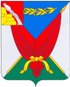 СОВЕТ НАРОДНЫХ ДЕПУТАТОВВЕРХНЕМАМОНСКОГО МУНИЦИПАЛЬНОГО РАЙОНАВОРОНЕЖСКОЙ ОБЛАСТИРЕШЕНИЕот  23  июня 2022 г.  № 18------------------------------------------------------------------с. Верхний МамонО признании утратившим силу решения Совета народных депутатов Верхнемамонского муниципального района от 10.11.2021 г. № 42 «Об утверждении Положения о муниципальном контроле за исполнением единой теплоснабжающей организацией обязательств по строительству, реконструкции и (или) модернизации объектов теплоснабжения в Верхнемамонском муниципальном районе Воронежской области»В связи с тем, что Верхнемамонский муниципальный район Воронежской области не отнесен к ценовой зоне теплоснабжения, критерии соответствия которого определены статьей 23.3 Федерального закона от 27.07.2010 № 190-ФЗ "О теплоснабжении", Совет народных депутатов Верхнемамонского муниципального районаРЕШИЛ:1. Признать утратившим силу решение Совета народных депутатов Верхнемамонского муниципального района от 10.11.2021 г. № 42 «Об утверждении Положения о муниципальном контроле за исполнением единой теплоснабжающей организацией обязательств по строительству, реконструкции и (или) модернизации объектов теплоснабжения в Верхнемамонском муниципальном районе Воронежской области».2. Опубликовать настоящее решение в официальном периодическом печатном издании «Верхнемамонский муниципальный вестник».3. Настоящее решение вступает в силу с момента официального опубликования.Глава Верхнемамонскогомуниципального района                                     	                   Н.И.БыковЗаместитель председателяСовета народных депутатовВерхнемамонского муниципального района 	                   В.В.Сорокин